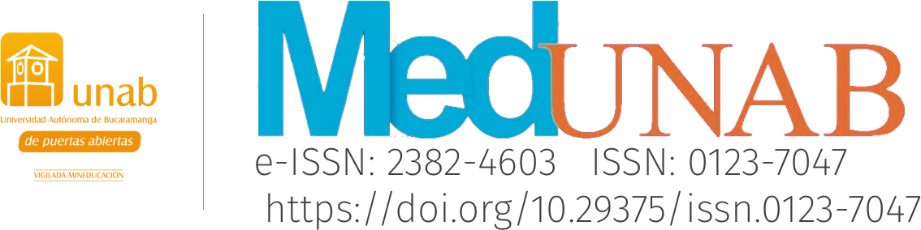 DECLARACIÓN DE ORIGINALIDAD DE ARTÍCULOS RECIBIDOS EN MEDUNABRevista de la Facultad de Ciencias de la Salud de la Universidad Autónoma de BucaramangaEl (los) autor (es) del artículo: ________________________________________________________________________________________________________________________________________________________________Certifico (certificamos) que es inédito y original según las normas que rigen la revista y no está siendo evaluado para publicación en ninguna otra entidad editorial, el cual se presenta para posible publicación en la revista de la Facultad de Ciencias de la Salud de la Universidad Autónoma de Bucaramanga, MedUNAB.La información ya publicada que esté contenida en el artículo está identificada con su respectivo crédito y referencia incluida en la bibliografía.  En caso de ser necesario, se cuenta con la respectiva autorización para la publicación de la misma.  Asumo (asumimos) la responsabilidad si se presenta alguna dificultad o reclamo en cuanto a los derechos de propiedad intelectual y exonero (exoneramos) de la misma a la Facultad de Ciencias de la Salud de la Universidad Autónoma de Bucaramanga.Declaro (declaramos) que no presentaré (presentaremos) el documento a consideración de otros comités para publicación mientras no se obtenga respuesta por escrito de la decisión tomada por el Comité Editorial de MedUNAB sobre la aceptación o rechazo del mismo.En caso de que el artículo sea aprobado, autorizo (autorizamos) a la Universidad Autónoma de Bucaramanga para que sea publicado en MedUNAB y pueda ser editado, reproducido y exhibido nacional e internacionalmente en las diferentes Bases de datos de índices bibliográficos por medio impreso, electrónico u otro.Por lo expuesto anteriormente, como retribución declaro (declaramos) conformidad de recibir la información del artículo, edición y número de la revista en el que se publique.En constancia, se firma la presente declaración en ______________ (ciudad), el ____ (día), del mes de __________ del año ___________.________________________  ______________________   ____________________________________Nombres y Apellidos			Firma		Tipo y número de documento de identidad